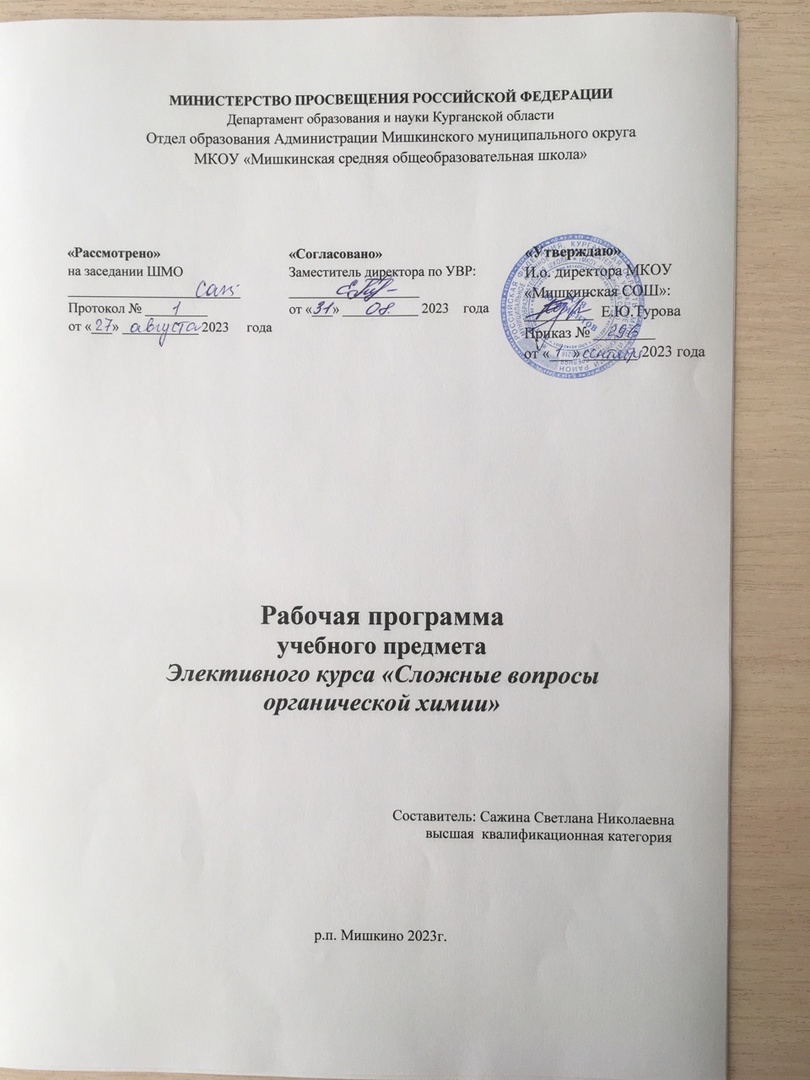 Пояснительная запискаЭлективный курс «Сложные  вопросы органической химии»  составлен в полном соответствии с федеральным компонентом государственного образовательного стандарта на основе авторской Программы курса химии для профильного и углубленного изучения химии в 10 классе общеобразовательных учреждений (профильный уровень) (автор О.С.Габриелян, И.Т.Остроумов) предназначен для учащихся 10 класса, рассчитан на 34 часа в год (1 час в неделю).Данный элективный курс направлен на расширение и углубление знаний учащихся по органической химии, формированию умений выполнять различные  задания: решать задачи, цепочки превращений органических и неорганических веществ, составлять окислительно-восстановительные реакции, электронный баланс с участием органических веществ.В программе реализуются межпредметные связи с биологией, математикой, физикой, географией и экологией, что позволяет учащимся осуществить интегративный синтез знаний в целостную картину мира.Теоретические знания и практические умения, полученные обучающимися в результате изучения данного элективного курса, обеспечат повышение интереса к научной, исследовательской работе по химии, подготовку к сдачи ЕГЭ по химии.Цель и задачи курсаЦель курса:  формирование и развитие у обучающихся умений и навыков по решению качественных и количественных задач по органической химии, развитие познавательной и творческой активности, синтетического и аналитического мышления.Задачи курса:развить умения и навыки системного осмысления знаний по органической химии и их применению при решении качественных и количественных задач;обеспечить освоение обучающимися алгоритмов решения типовых качественных и количественных задач;сформировать умения самостоятельно подбирать способы решения комбинированных задач в соответствии с имеющимися данными;научить использовать математические умения и навыки при решении химических задач;научить использовать химические знания для решения математических задач на растворы, смеси;развить у обучающихся умения проводить синтез, анализ, формулировать выводы, заключения;создать учащимся условия в подготовке к сдаче ЕГЭ по химии.Отличительные особенности программыТеоретической базой элективного курса служит курс органической и неорганической химии основной школы. Углубляя и совершенствуя знания, полученные обучающимися на уроках, происходит развитие умений и навыки по решению качественных и количественных задач, упражнений (разного уровня сложности). Основной формой организации образовательного процесса в рамках элективного курса является семинар, в рамках которого учащиеся знакомятся с теоретическим материалом, решают задачи, выполняют упражнения различного уровня сложности.Для повышения мотивации учащихся к углубленному, детальному рассмотрению теоретического материала, предусмотрены лабораторные и практические работы по составлению и практическому осуществлению схем превращений, отражающих генетическую связь между классами неорганических и органических веществ и составлению качественных и количественных задач, с указанием способов их решения.В программе элективного курса особое внимание обращается на вопросы, которые недостаточно полно рассматриваются в рамках курсе химии основной и средней школы, но входят в тесты ЕГЭ и в программы вступительных экзаменов в вузы естественного профиля. Большинство задач и упражнений берется из КИМов ЕГЭ по химии предыдущих лет, что позволяет осуществлять подготовку учащихся к сдаче ЕГЭ по химии. Для оценивания уровня достижений учащихся предусмотрено проведение контрольных работ, зачетов.Формы организации деятельности учащихся: групповые, индивидуальные. Планируемые результаты освоения учебного курсаЛичностные:воспитание российской гражданской идентичности: патриотизма, любви и уважению к Отечеству, чувства гордости за свою Родину, за российскую науку;формирование ответственного отношения к учению, готовности и способности к саморазвитию и самообразованию на основе мотивации к обучению и познанию, выбору профильного образования на основе информации о существующих профессиях и личных профессиональных предпочтений, осознанному построению индивидуальной образовательной траектории с учетом устойчивых познавательных интересов.  формирование целостного мировоззрения, соответствующего современному уровню развития науки  и общественной практики, а также социальному, культурному, языковому и духовному многообразию;формирование познавательной и информационной культуры, в том числе развитие навыков самостоятельной работы с учебными пособиями, книгами, доступными инструментами и техническими средствами информационных технологий;развитие готовности к решению творческих задач, умения находить адекватные способы поведения и взаимодействия с партнерами во время учебной и внеучебной деятельности, способности оценивать проблемные ситуации и оперативно принимать ответственные решения в различных продуктивных видах деятельности (учебная поисково-исследовательская, клубная, проектная, кружковая и т. п. );формирование коммуникативной компетенции в межкультурной и межэтнической коммуникации.Метапредметные:формирование навыков овладения самостоятельным приобретением новых знаний, организацией учебной деятельности, поиском средств её осуществления;умение планировать пути достижения целей на основе самостоятельного анализа условий и средств их достижения, выделять альтернативные способы достижения цели и выбирать наиболее эффективный способ, осуществлять познавательную рефлексию в отношении действий по решению учебных и познавательных задач;умение понимать проблему, ставить вопросы, выдвигать гипотезу, давать определение понятиям, классифицировать, структурировать материал, проводить эксперименты, аргументировать собственную позицию, формулировать выводы и заключения;умение соотносить свои действия с планируемыми результатами, осуществлять контроль своей деятельности в процессе достижения результата, определять способы действий в рамках предложенных условий и требований, корректировать свои действия в соответствии с изменяющейся ситуацией;умение создавать, применять и преобразовывать знаки и символы, модели и схемы для решения учебных и познавательных задач;умение на практике пользоваться основными логическими приемами, методами наблюдения, моделирования, объяснения, решения проблем, прогнозирования и др.;умение осуществлять регулятивные действия самонаблюдения, самоконтроля, самооценки в процессе коммуникативной деятельности.Предметные результаты.включают освоенные обучающимися в ходе изучения учебного предмета специфические для данной предметной области умения, виды деятельности по получению нового знания в рамках учебного предмета, его преобразованию и применению в учебных, учебно-проектных ситуациях.         Ожидается, что выпускники основной школы должны продемонстрировать результаты освоения  химии в коммуникативной сфере (активное использование химического языка),  в социокультурной сфере,  в познавательной сфере (учебно-познавательная компетенция) - универсальные учебные действия (УУД) и специальные учебные умения (СУУ),  в ценностно-ориентационной сфере,  в эстетической  и  трудовой сферах.Способы и формы оценки знаний учащихся.Для оценивания уровня достижений учащихся предусмотрено проведение контрольных работ, зачетов.Содержание учебного материалаСодержание рабочей программы включает восемь тем:Тема 1. Изомерия и номенклатура органических веществ (3 часа)Виды изомерии: структурная (углеродного скелета, межклассовая, положения функциональной группы) и пространственная (стереоизомерия). Номенклатура: тривиальная, систематическая. Написание структурных формул изомеров и гомологов.ДемонстрацииАтомно-стрежневые модели.Таблица с номенклатурами органических веществ.Лабораторные опытыИзготовление моделей органических соединений.Тема 2. Качественные реакции в органической химии (3 ч)Качественные реакции на углеводороды и их функциональные производные. Свойства органических веществ, определяемые кратными связями и функциональными группами.ДемонстрацииКачественные реакции на кратные связи в органических веществах. Качественные реакции на определение функциональных групп органических веществ.Тема 3. Задачи на вывод химических формул (5 ч.) Алгоритм решения задач на вывод химических формул органических соединений различных классов. Алгоритмы расчетов по химическим формулам: нахождение массовой доли элемента в веществе. Расчёты на выведение формулы вещества по абсолютной и относительной плотности паров газообразных веществ, по продуктам сгорания   органических веществ. Тема 4. Задачи на смеси органических веществ (2 ч.)Основные законы химии и химические формулы, применяемые при решении задач. Решение задач на смеси органических веществ (газообразных, жидких, твердых).Тема 5. Вычисления по уравнениям химических реакций с участием органических веществ (10 ч)Расчёт количества вещества, массы, объема продукта реакции или исходного вещества по имеющимся данным; решение задач на примеси, на избыток-недостаток, на выход продукта.Тема 6. Определение количественных отношений газов (2 ч)Основные газовые законы. Решение задач с использованием относительной плотности газов. Тема 7. Генетическая связь между классами органических веществ (5 ч) Составление и решение цепочек превращений, отражающих генетическую связь между классами органических.Тема 8. Химия и жизнь (задачи из повседневной жизни) (4 ч)Задачи с производственным, сельскохозяйственным, экологическим содержанием.Учебно-методический комплектГабриелян О.С. Настольная книга учителя химии 10 кл. / О.С. Габриелян,  И.Г. Остроумов. М: Блик и К, -  2001.Гаврилова Л.И. Органическая химия 10 кл./ Л.И. Гаврилова. Саратов: Лицей, - 1999. Новошинский Н.Н. Типы химических задач и способы их решения / Н.Н. Новошинский. М: Оникс 21 век, -  2005.Программа по химии для 8-11 классов общеобразовательных учреждений И.Г.Остроумов,А.С.Боев,О.С.Габриелян.-М.: Просвещение, 2010г.Органическая химия в тестах, задачах, упражнениях. 10 класс. Учебное пособие для общеобразовательных учреждений / О.С. Габриелян, Н.Т.Остроумов, Е.Е.Остроумова–М.: Дрофа, 2006.Литература для учащихсяАликберова Л.Ю., Рукк Н.С. Полезная химия: задачи и истории. – М.: Дрофа, 2005.Антонов О.В., Константинова М.В. Решение задач по уравнениям химических реакций     // Химия в школе. – 2005. - №7. – С. 50–51. Архангельская О.В., Тюлькова И.А. Трудная задача? Начнем по порядку… // Химия в школе. – 2003. - №2. – 51 – 55. Ахметов М.А. Решение задач повышенной трудности с использованием таблиц  // Химия в школе. – 2004. - №4. – С. 56 – 58.Байбагисова З.Э. Графические задачи в обучении химии // Химия в школе. – 2002. №6. – С. 30 – 32.   Литература для учителя.Беляев Н.Н. О рациональных  приемах расчета массы раствора // Химия в школе. – 2003. №9. – С. 54 – 56.Будруджак П. Задачи по химии. – М.: Мир, 1989.Витинг Л.М., Резницкий Л.А. Задачи и упражнения по общей химии. – М.: Изд-во МГУ, 1976.Воскобойникова Н.П. Обучение восьмиклассников решению расчетных задач // Химия в школе. – 2003. №9. – С. 49 – 53.Ерыгин Д.П., Шишкин Е.А. Методика решения задач по химии. – М.: Просвещение, 1989.Запольских Г.Ю. Курс по выбору «Решение химических задач разными способами» //Химия в школе. – 2005. №8. – С. 39 – 41.Канаш В.А. Занимательные и познавательные задачи по химии. – Минск: Универсал Пресс, 2005.Кондрашин В.Ю., Немчинова Е.В. Решение задач с нестандартным содержанием // Химия в школе. – 2005. №7. – С. 52 – 57.Кузьменко Н.Е., Еремин В.В., Попков В.А. Начала химии: современный курс для поступающих в вузы. – М.: Оникс 21 век, 2001.Перечень цифровых информационных ресурсов Интернета:http://ege.yandex.ru/chemistry/http://chem.reshuege.ru/http://himege.ru/http://pouchu.ru/http://enprophil.ucoz.ru/index/egeh_alkeny_alkadieny/0-358http://ximozal.ucoz.ru/_ld/12/1241___4_.pdfhttp://fictionbook.ru/author/georgiyi_isaakovich_lerner/biologiya_polniyyi_spravochnik_dlya_podg/read_online.html?page=3http://www.zavuch.info/methodlib/134/http://keramikos.ru/table.php?ap=table1000405http://sikorskaya-olja.narod.ru/EGE.htmwww.olimpmgou.narod.ru. http://mirhim.ucoz.ru/index/khimija_8_3/0-41Основное содержание курса. Учебно-тематическое планированиеКалендарно-тематическоепланирование№ п/пТемаКол-во часов1Тема 1. Изомерия и номенклатура органических веществ. Номенклатура органических веществ. Правила номенклатуры3 часа2Тема 2.Качественные задачи в органической химии. Качественные реакции на углеводороды. Качественные реакции на функциональные производные углеводородов. Решение задач на определение веществ по качественным реакциям3 часа3Тема 3. Задачи на вывод химических формул. Алгоритм решения задач на вывод химических формул органических веществ5 часов4Тема 4.Задачи на смеси органических веществ. Решение задач на вывод химических формул органических веществ Основные законы химии и химические формулы, применяемые при решении задач.2 часа5Тема 5.Вычисления по уравнениям химических реакций с участием органических веществ. Расчет количества вещества, массы, объема продукта реакции, если исходное вещество дано с примесями. Задачи на «избыток – недостаток» с участием  углеводородов. Задачи на избыток – недостаток с использованием кислородосодержащих органических соединений. Расчеты массовой доли выхода продукта реакции с участием предельных  углеводородов. Вычисление массовой (объемной) доли выхода продукта реакции от теоретически возможного10 часов6Тема 6. Определение количественных отношений газов. Генетическая связь между различными классами органических веществ.2часа7Тема 7. Генетическая связь между классами органических веществ.5 часов8Тема 8. Химия и жизнь (задачи из повседневной жизни)4 часовИтогоИтого34 часа№ п/пНаименование разделов и тем.Всего часов Теоретических занятийПрактических занятий1Тема 1. Изомерия и номенклатура органических веществ.3122Тема 2.Качественные задачи в органической химии.3123Тема 3. Задачи на вывод химических формул.5234Тема 4.Задачи на смеси органических веществ.2115Тема 5.Вычисления по уравнениям химических реакций с участием органических веществ.10286Тема 6. Определение количественных отношений газов. Газовые законы. Расчёты с использованием газовых законов, относительной плотности смеси газо Расчёты с использованием газовых законов, объёмной и мольной доли веществ в смеси. Расчёты с использованием газовых законов, объёмной и мольной доли веществ в смеси.2117Тема 7. Генетическая связь между классами органических веществ. Генетическая связь между различными классами органических веществ. Составление и решение цепочек превращений между различными классами органических  веществ. Получение органического соединения путём одной или нескольких химических реакций.	Составление и решение цепочек превращений органических  веществ.5148Тема 8. Химия и жизнь (задачи из повседневной жизни) Задачи на составление растворов с различными концентрациями. Расчёт количества необходимых удобрений для внесения в почву. 413ИтогоИтого341024№ п/пКол-во часовТема урокаТип учебного занятияЭлементы содержанияТребования к уровню подготовкиВид контроляВид контроляДатаДатаДатаДатаДатаДатаДата3Тема 1.  Изомерия и номенклатура органических веществ Тема 1.  Изомерия и номенклатура органических веществ Тема 1.  Изомерия и номенклатура органических веществ Тема 1.  Изомерия и номенклатура органических веществ Тема 1.  Изомерия и номенклатура органических веществ планпланпланпланпланпланпланфакт1.1Номенклатура органических веществ. Правила номенклатуры.УИНМПринципы составления названия органических веществУметь называть ве-ваИндивидуальный и фронтальный опросИндивидуальный и фронтальный опрос5.095.095.095.095.095.095.092.1Виды изомерии: структурная и пространственная.комбинированныйИзомерия, функциональные группы.Знать понятия радикал, углеродный скелет.Индивидуальный и фронтальный опросИндивидуальный и фронтальный опрос12.0912.0912.0912.0912.0912.0912.093.1Составление структурных формул изомеров органических веществ, номенклатура.комбинированныйОсновные направления развития теории химического строенияУметь определять изомеры и гомологиСамостоятельнаСамостоятельна19.0919.0919.0919.0919.0919.0919.093Тема 2. Качественные реакции в органической химииТема 2. Качественные реакции в органической химииТема 2. Качественные реакции в органической химииТема 2. Качественные реакции в органической химииТема 2. Качественные реакции в органической химииТема 2. Качественные реакции в органической химии4.1Качественные реакции на углеводороды.комбинированныйХимические свойства классов органических соединенийУметь определять принадлежность веществ Индивидуальный и фронтальный опросИндивидуальный и фронтальный опрос26.0926.0926.0926.0926.0926.0926.095.1Качественные реакции на функциональные производные углеводородов.комбинированныйХимические свойства классов органических соединенийУметь определять принадлежность веществИндивидуальный и фронтальный опросИндивидуальный и фронтальный опрос3.103.103.103.103.103.103.106.1Решение задач на определение веществ по качественным реакциямурок - упражнениеПонятия качественных реакцийУметь определять принадлежность веществРешение задачРешение задач10.1010.1010.1010.1010.1010.1010.105Тема 3.  Задачи на вывод химических формулТема 3.  Задачи на вывод химических формулТема 3.  Задачи на вывод химических формулТема 3.  Задачи на вывод химических формулТема 3.  Задачи на вывод химических формулТема 3.  Задачи на вывод химических формулТема 3.  Задачи на вывод химических формулТема 3.  Задачи на вывод химических формулТема 3.  Задачи на вывод химических формулТема 3.  Задачи на вывод химических формулТема 3.  Задачи на вывод химических формулТема 2.  Задачи на вывод химических формул (5 ч.)7.1Алгоритм решения задач на вывод химических формул органических веществУИНМВывод химической формулыУметь выводить формулыРешение задачРешение задач17.1017.1017.1017.1017.1017.1017.108.1Решение задач на вывод химических формул органических веществурок - упражнениеВывод химической формулыУметь выводить формулыРешение задачРешение задач24.1024.1024.1024.1024.1024.1024.109.1Расчёты на выведение формулы вещества по абсолютной и относительной плотности паров, по продуктам его сгорания. урок - упражнениеАбсолютная и относительная плотность паровУметь выводить формулыРешение задачРешение задач5.115.115.115.115.115.115.1110.1Решение задач на нахождение массовой доли элемента в веществеурок - упражнениеМассовая доля элемента в веществеУметь выводить формулыРешение задачРешение задач12.1112.1112.1112.1112.1112.1112.1111.1Решение задач на определение химического элемента на основании его массовой доли в веществеурок - упражнениеМассовая доля элемента в веществеУметь выводить формулыРешение задачРешение задач19.1119.1119.1119.1119.1119.1119.112Тема 4. Задачи на смеси органических веществ Тема 4. Задачи на смеси органических веществ Тема 4. Задачи на смеси органических веществ Тема 4. Задачи на смеси органических веществ Тема 4. Задачи на смеси органических веществ Тема 4. Задачи на смеси органических веществ Тема 4. Задачи на смеси органических веществ Тема 4. Задачи на смеси органических веществ Тема 4. Задачи на смеси органических веществ Тема 4. Задачи на смеси органических веществ Тема 3. Задачи на смеси органических веществ (2 ч)12.1Основные законы химии и химические формулы, применяемые при решении задач.УИНМОсновные химические законыЗнать законы Уметь применять при решении задачИндивидуальный и фронтальный опросИндивидуальный и фронтальный опрос26.1126.1126.1126.1126.1126.1126.1113.1Решение задач на смеси органических веществ.урок - упражнениеМассовая доля элемента в смесиУметь выводить формулыРешение задачРешение задач3.123.123.123.123.123.123.1210Тема 5. Вычисления по уравнениям химических реакций с участием органических веществТема 5. Вычисления по уравнениям химических реакций с участием органических веществТема 5. Вычисления по уравнениям химических реакций с участием органических веществТема 5. Вычисления по уравнениям химических реакций с участием органических веществТема 5. Вычисления по уравнениям химических реакций с участием органических веществТема 5. Вычисления по уравнениям химических реакций с участием органических веществТема 5. Вычисления по уравнениям химических реакций с участием органических веществТема 5. Вычисления по уравнениям химических реакций с участием органических веществТема 5. Вычисления по уравнениям химических реакций с участием органических веществТема 5. Вычисления по уравнениям химических реакций с участием органических веществТема 4. Вычисления по уравнениям химических реакций с участием органических веществ (10 ч)14.1Расчет количества вещества, массы, объема продукта реакции, если исходное вещество дано с примесями.урок - упражнениеМасса продукта с примесямиУметь решать задачи на примесиРешение задачРешение задач17.1217.1217.1217.1217.1217.1217.12151Задачи на «избыток – недостаток» с участием  углеводородовурок - упражнениеИзбыток- недостаток веществаУметь решать задачи на избыток-недостатокРешение задачРешение задач24.1224.1224.1224.1224.1224.1224.1216.1Задачи на избыток – недостаток с использованием кислородосодержащих органических соединений.урок - упражнениеУметь решать задачи на избыток-недостатокРешение задачРешение задач14.0114.0114.0117.1Расчеты массовой доли выхода продукта реакции с участием предельных  углеводородов.урок - упражнениеВыход продукта от теоретически возможногоУметь решать задачи на практический и теоретический выходРешение задачРешение задач21.0121.0121.0118.1Расчеты массовой доли выхода продукта реакции с участием непредельных углеводородов.урок - упражнениеУметь решать задачи на практический и теоретический выходРешение задачРешение задач28.0119.1Расчеты массовой доли выхода продукта реакции с участием кислородосодержащих соединений.урок - упражнениеУметь решать задачи на практический и теоретический выходРешение задачРешение задач4.0220.1Вычисление массовой (объемной) доли выхода продукта реакции от теоретически возможногоурок - упражнениеУметь решать задачи на практический и теоретический выходРешение задачРешение задач11.0221.1Вычисление массовой (объемной) доли выхода продукта реакции от теоретически возможногоурок - упражнениеУметь решать задачи на практический и теоретический выходРешение задачРешение задач18.0222.1Урок-практикум по решению качественных задачурок - упражнениеУметь решать качественные задачиРешение и составление задачРешение и составление задач25.0223.1Урок-зачётурок контроляУметь решать качественные задачиУрок-зачётУрок-зачёт3.032Тема 6. Определение количественных отношений газовТема 6. Определение количественных отношений газовТема 6. Определение количественных отношений газовТема 6. Определение количественных отношений газовТема 6. Определение количественных отношений газовТема 6. Определение количественных отношений газовТема 6. Определение количественных отношений газовТема 5. Определение количественных отношений газов (2 ч)24.1Газовые законы. Расчёты с использованием газовых законов, относительной плотности смеси газов.Закон АвогадроЗнать газовые законыУметь решать задачи на газовые законыРешение задачРешение задач10.0325.1Расчёты с использованием газовых законов, объёмной и мольной доли веществ в смеси.урок - упражнениеЗнать газовые законыУметь решать задачи на газовые законыРешение задачРешение задач17.035Тема 7. Генетическая связь между классами органических веществТема 7. Генетическая связь между классами органических веществТема 7. Генетическая связь между классами органических веществТема 7. Генетическая связь между классами органических веществТема 7. Генетическая связь между классами органических веществТема 7. Генетическая связь между классами органических веществТема 7. Генетическая связь между классами органических веществТема 7. Генетическая связь между классами органических веществТема 6. Генетическая связь между классами органических веществ  (5 ч.)26.1 Генетическая связь между различными классами органических веществ.урок - упражнениеГенетическая связь в органической химииУметь составлять и решать генетические цепочкиРешение задачРешение задач31.0331.0327.1Составление и решение цепочек превращений между различными классами органических  веществ.урок - упражнениеГенетическая связь в органической химииУметь составлять и решать генетические цепочкиРешение задачРешение задач7.047.04281Составление и решение цепочек превращений между различными классами органических  веществ.урок - упражнениеГенетическая связь в органической химииУметь составлять и решать генетические цепочкиРешение задачРешение задач14.0414.0429.1Получение органического соединения путём одной или нескольких химических реакций.	урок - упражнениеСпособы получения органических веществЗнать свойства веществ. Уметь получать в-ва.Решение задачРешение задач21.0421.0430.1Составление и решение цепочек превращений органических  веществ.урок - упражнениеУметь составлять и решать генетические цепочкиРешение задачРешение задач28.0428.045Тема 8. Химия и жизнь (решение задач из повседневной жизни) Тема 8. Химия и жизнь (решение задач из повседневной жизни) Тема 8. Химия и жизнь (решение задач из повседневной жизни) Тема 8. Химия и жизнь (решение задач из повседневной жизни) Тема 8. Химия и жизнь (решение задач из повседневной жизни) Тема 8. Химия и жизнь (решение задач из повседневной жизни) Тема 8. Химия и жизнь (решение задач из повседневной жизни) Тема 8. Химия и жизнь (решение задач из повседневной жизни) Тема 7. Химия и жизнь (решение задач из повседневной жизни) (5 ч)31.1Задачи на составление растворов с различными концентрациямиурок - упражнениеРастворы. Концентрация растворовУметь решать задачи на растворыРешение задачРешение задач6.056.0532.1Расчёт количества необходимых удобрений для внесения в почву. урок - упражнениеУдобрения. Состав. Применение.Знать как применять удобренияРешение задачРешение задач12.0512.0533.1Зачетурок контроляУрок-зачётУрок-зачёт14.0514.05341Обобщающее повторениеобобщение19.0519.05